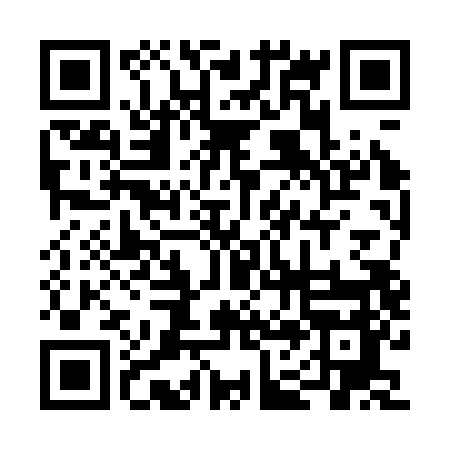 Ramadan times for Fauxmaillaux, BelgiumMon 11 Mar 2024 - Wed 10 Apr 2024High Latitude Method: Angle Based RulePrayer Calculation Method: Muslim World LeagueAsar Calculation Method: ShafiPrayer times provided by https://www.salahtimes.comDateDayFajrSuhurSunriseDhuhrAsrIftarMaghribIsha11Mon5:135:137:0112:493:576:386:388:2012Tue5:115:116:5912:493:586:406:408:2213Wed5:085:086:5612:493:596:426:428:2314Thu5:065:066:5412:484:006:436:438:2515Fri5:045:046:5212:484:016:456:458:2716Sat5:015:016:5012:484:026:466:468:2917Sun4:594:596:4812:474:036:486:488:3118Mon4:564:566:4612:474:046:506:508:3219Tue4:544:546:4312:474:056:516:518:3420Wed4:524:526:4112:474:066:536:538:3621Thu4:494:496:3912:464:076:546:548:3822Fri4:474:476:3712:464:086:566:568:4023Sat4:444:446:3512:464:096:586:588:4224Sun4:424:426:3312:454:106:596:598:4325Mon4:394:396:3012:454:117:017:018:4526Tue4:374:376:2812:454:127:027:028:4727Wed4:344:346:2612:444:137:047:048:4928Thu4:324:326:2412:444:137:057:058:5129Fri4:294:296:2212:444:147:077:078:5330Sat4:264:266:1912:444:157:097:098:5531Sun5:245:247:171:435:168:108:109:571Mon5:215:217:151:435:178:128:129:592Tue5:185:187:131:435:188:138:1310:013Wed5:165:167:111:425:188:158:1510:034Thu5:135:137:091:425:198:168:1610:055Fri5:105:107:071:425:208:188:1810:076Sat5:085:087:041:425:218:208:2010:097Sun5:055:057:021:415:228:218:2110:118Mon5:025:027:001:415:228:238:2310:139Tue4:594:596:581:415:238:248:2410:1610Wed4:574:576:561:405:248:268:2610:18